                                    花蓮中心：(970)花蓮市富裕二街169號（花蓮潛水救生急救協會）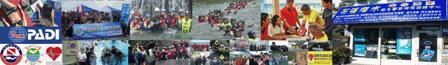                                     電    話：03-8580011(傳真)；0938375000(負責人：張教練)                                    宜蘭中心：(260)宜蘭市光復路80號（正萬隆體育服裝廠）                                    電    話：03-9322242；傳真：03-9367155(負責人：朱董事長)E - MAIL：dive.dive@msa.hinet.net； Line ID：0919288000                                    網頁： www.j7j8.com.tw (搜尋-雜七雜八網站,花蓮潛水協會)住址：(970)No.169, Fu-Yu 2nd ST, HUA-LIEN CITY, TAIWAN                 國際EFR急救證照、CPR+AED證照、急救教練證照報名表 10603版姓名：            。英文姓名(簽證姓名)                  。連絡電話：（手機）          。出生年月日：西元**        年         月       日。身分證字號：                   。住址：                             。E-Mail：                      。性別：     。最高學歷(學校)：            。服務機關(系所)：           。職務(班級)：            。選擇課程名稱A或B、C(可複選)：        。預定上課日期：    至    。開課地點：     。繳費情形：應繳　　　　元；已於　　年　　月　　日繳訂金　　　　　元；繳清日期　　　。其他：                                                                            。國內網站：www.j7j8.com.tw 國際EFR協會網站：www.emergencyfirstresponse.com　急救證照線上報名網址：https://goo.gl/forms/dvDWQH2mUyA7YPFM2急救證照客服LINE群組：http://line.me/R/ti/g/l3PKBJeOoq (開班、課表、報名等)A.急救課程名稱：國際緊急反應急救員證照（EMERGENCY FIRST RESPONSE）課程及費用：5人以上即可開班上課，課程結束核發國際緊急反應急救員證書（澳洲寄發證照，全世界102國家開課）。急救員+CPR+AED電擊器-國際證照：課程共計為4~12小時依人數而定(CPR+包紮+AED+疾病+脊椎固定術)、費用5人以內$3500、6-10人$3000、11-15人$2500、16人以上2000元。（以上費用未含花蓮以外縣市教練車馬費及住宿費2位）。B.急救教練課程：國際緊急反應急救教練（EMERGENCY FIRST RESPONSE INSTRUCTOR）課程及費用：課程共計為10~20小時及個人自修預備課程約20小時；課程包含首要救護八項技巧及次要救護四項技巧之個人自修技術演練（自修約10小時）、緊急救護（EMT）理論自修課程（自修約10小時）、教練養成課程（教室16小時）及試講試教課程（每人3小時）；3人以上開班上課，費用3-6人以內每人$15000、6-10人以內$13000、11人以上1000 (不含個人簽證費約$108澳幣,費用未含花蓮以外縣市教練車馬費及住宿費2位)課程結束核發國際緊急反應急救教練證書（具備核發國際8種急救證書資格）。 C：國內CPR+AED急救員證照。由國內體育署認證之中華民國水上救生協會核發。時數：課程共計4~12小時，可以與國際EFR證照共同上課及辦理不須外加時數。費用：800元(15人以上)。包含簽證費+課本。報名：  如有需要請上網www.j7j8.com.tw下載報名表、匯款單及課程表(搜尋官網：國際急救協會、花蓮潛水協會、雜7雜8網站)，協會住址：（970）花蓮市富裕二街169號。國內網站：www.j7j8.com.tw 國際EFR協會網站：www.emergencyfirstresponse.com　急救證照線上報名網址：https://goo.gl/forms/dvDWQH2mUyA7YPFM2急救證照客服LINE群組：http://line.me/R/ti/g/l3PKBJeOoq (開班、課表、報名等)